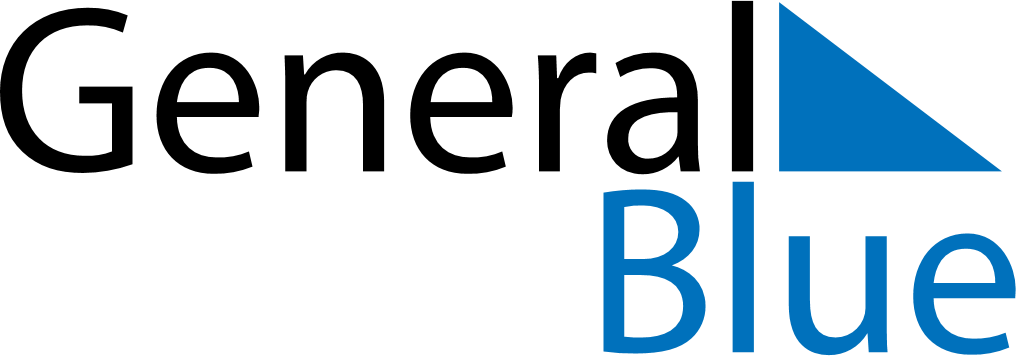 Daily PlannerOctober 21, 2019 - October 27, 2019Daily PlannerOctober 21, 2019 - October 27, 2019Daily PlannerOctober 21, 2019 - October 27, 2019Daily PlannerOctober 21, 2019 - October 27, 2019Daily PlannerOctober 21, 2019 - October 27, 2019Daily PlannerOctober 21, 2019 - October 27, 2019Daily Planner MondayOct 21TuesdayOct 22WednesdayOct 23ThursdayOct 24FridayOct 25 SaturdayOct 26 SundayOct 27MorningAfternoonEvening